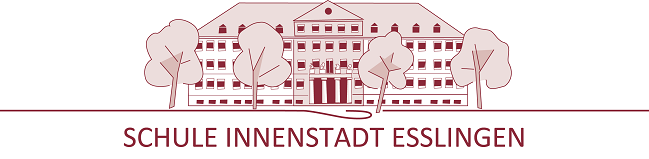 Zusatzformular für die Anmeldung zur Oberstufe an der GSM Innenstadt EsslingenWir sind damit einverstanden, dass uns die GMS Innenstadt Esslingen bei Bedarf per E-Mail oder telefonisch kontaktiert.Ort, Datum: __________________________	Unterschrift: _______________________Name der/des Lernenden:Derzeit besuchte Schule/Stufe:E-Mail:Telefon: